Massachusetts Department of Environmental Protection 				APP-1Bureau of Water Resources – Drinking Water ProgramPFAS Initial Monitoring Waiver ApplicationCOM & NTNC
310 CMR 22.07G(5)(c)Massachusetts Department of Environmental Protection 				APP-1Bureau of Water Resources – Drinking Water ProgramPFAS Initial Monitoring Waiver ApplicationCOM & NTNC
310 CMR 22.07G(5)(c)Massachusetts Department of Environmental Protection 				APP-1Bureau of Water Resources – Drinking Water ProgramPFAS Initial Monitoring Waiver ApplicationCOM & NTNC
310 CMR 22.07G(5)(c)Massachusetts Department of Environmental Protection 				APP-1Bureau of Water Resources – Drinking Water ProgramPFAS Initial Monitoring Waiver ApplicationCOM & NTNC
310 CMR 22.07G(5)(c)Massachusetts Department of Environmental Protection 				APP-1Bureau of Water Resources – Drinking Water ProgramPFAS Initial Monitoring Waiver ApplicationCOM & NTNC
310 CMR 22.07G(5)(c)Massachusetts Department of Environmental Protection 				APP-1Bureau of Water Resources – Drinking Water ProgramPFAS Initial Monitoring Waiver ApplicationCOM & NTNC
310 CMR 22.07G(5)(c)Massachusetts Department of Environmental Protection 				APP-1Bureau of Water Resources – Drinking Water ProgramPFAS Initial Monitoring Waiver ApplicationCOM & NTNC
310 CMR 22.07G(5)(c)See source protection materials here: https://www.mass.gov/doc/land-use-pollution-potential-matrix/downloadC. Source Protection (Complete a separate Section C for each of your sources)C. Source Protection (Complete a separate Section C for each of your sources)C. Source Protection (Complete a separate Section C for each of your sources)C. Source Protection (Complete a separate Section C for each of your sources)C. Source Protection (Complete a separate Section C for each of your sources)C. Source Protection (Complete a separate Section C for each of your sources)C. Source Protection (Complete a separate Section C for each of your sources)See source protection materials here: https://www.mass.gov/doc/land-use-pollution-potential-matrix/downloadBy signing this form, I attest that I have reviewed the Zone A, Zone I, Zone II and/or IWPA for a source identified in Section B for the potential land uses/situations listed below and have both demonstrated and determined that there is no known or suspected PFAS contamination in the vicinity of the PWS or its sources of water.By signing this form, I attest that I have reviewed the Zone A, Zone I, Zone II and/or IWPA for a source identified in Section B for the potential land uses/situations listed below and have both demonstrated and determined that there is no known or suspected PFAS contamination in the vicinity of the PWS or its sources of water.By signing this form, I attest that I have reviewed the Zone A, Zone I, Zone II and/or IWPA for a source identified in Section B for the potential land uses/situations listed below and have both demonstrated and determined that there is no known or suspected PFAS contamination in the vicinity of the PWS or its sources of water.By signing this form, I attest that I have reviewed the Zone A, Zone I, Zone II and/or IWPA for a source identified in Section B for the potential land uses/situations listed below and have both demonstrated and determined that there is no known or suspected PFAS contamination in the vicinity of the PWS or its sources of water.By signing this form, I attest that I have reviewed the Zone A, Zone I, Zone II and/or IWPA for a source identified in Section B for the potential land uses/situations listed below and have both demonstrated and determined that there is no known or suspected PFAS contamination in the vicinity of the PWS or its sources of water.By signing this form, I attest that I have reviewed the Zone A, Zone I, Zone II and/or IWPA for a source identified in Section B for the potential land uses/situations listed below and have both demonstrated and determined that there is no known or suspected PFAS contamination in the vicinity of the PWS or its sources of water.By signing this form, I attest that I have reviewed the Zone A, Zone I, Zone II and/or IWPA for a source identified in Section B for the potential land uses/situations listed below and have both demonstrated and determined that there is no known or suspected PFAS contamination in the vicinity of the PWS or its sources of water.Important: When filling out forms on the computer, use only the tab key to move your cursor - do not use the return key.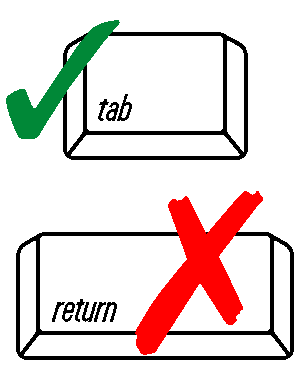 Source Name and #Important: When filling out forms on the computer, use only the tab key to move your cursor - do not use the return key.Land UseCheck one for each land useCheck one for each land useCheck one for each land useCheck one for each land useIndicate the Source Protection area used for this review; Zone A, Zone I, Zone II, and/or IWPA.Information source/documentationImportant: When filling out forms on the computer, use only the tab key to move your cursor - do not use the return key.Land UsePresentAbsentUnknown/Not EvaluatedUnknown/Not EvaluatedIndicate the Source Protection area used for this review; Zone A, Zone I, Zone II, and/or IWPA.e.g., septic systems are residential only; information provided by [Name] Fire Dept.; etc.Important: When filling out forms on the computer, use only the tab key to move your cursor - do not use the return key.Regulated landfills Important: When filling out forms on the computer, use only the tab key to move your cursor - do not use the return key.Dumps Manufacturing facilities Fire-fighting foam usage, based on Fire Dept. Information Fire training area Fire Department location Agriculture with biosolids application Wastewater treatment facilities or on-site discharge (septic) systems Hazardous waste site(s) under the MCP Airports Car Washes Military use Incinerators Other D. CertificationD. CertificationD. CertificationD. CertificationD. CertificationD. CertificationD. CertificationI submit this PFAS Initial Monitoring Waiver Application in accordance with 310 CMR 22.07G(5)(c) and I certify under penalty of law that I am the person authorized to fill out this form and the information contained herein is true, accurate, and complete to the best of my knowledge and belief.I submit this PFAS Initial Monitoring Waiver Application in accordance with 310 CMR 22.07G(5)(c) and I certify under penalty of law that I am the person authorized to fill out this form and the information contained herein is true, accurate, and complete to the best of my knowledge and belief.I submit this PFAS Initial Monitoring Waiver Application in accordance with 310 CMR 22.07G(5)(c) and I certify under penalty of law that I am the person authorized to fill out this form and the information contained herein is true, accurate, and complete to the best of my knowledge and belief.I submit this PFAS Initial Monitoring Waiver Application in accordance with 310 CMR 22.07G(5)(c) and I certify under penalty of law that I am the person authorized to fill out this form and the information contained herein is true, accurate, and complete to the best of my knowledge and belief.I submit this PFAS Initial Monitoring Waiver Application in accordance with 310 CMR 22.07G(5)(c) and I certify under penalty of law that I am the person authorized to fill out this form and the information contained herein is true, accurate, and complete to the best of my knowledge and belief.I submit this PFAS Initial Monitoring Waiver Application in accordance with 310 CMR 22.07G(5)(c) and I certify under penalty of law that I am the person authorized to fill out this form and the information contained herein is true, accurate, and complete to the best of my knowledge and belief.I submit this PFAS Initial Monitoring Waiver Application in accordance with 310 CMR 22.07G(5)(c) and I certify under penalty of law that I am the person authorized to fill out this form and the information contained herein is true, accurate, and complete to the best of my knowledge and belief.Name:       Name:       Name:       Name:       Signature:Signature:Signature:Position/Title:      Position/Title:      Position/Title:      Position/Title:      